Oudercontact L4 A : donderdag 28 oktober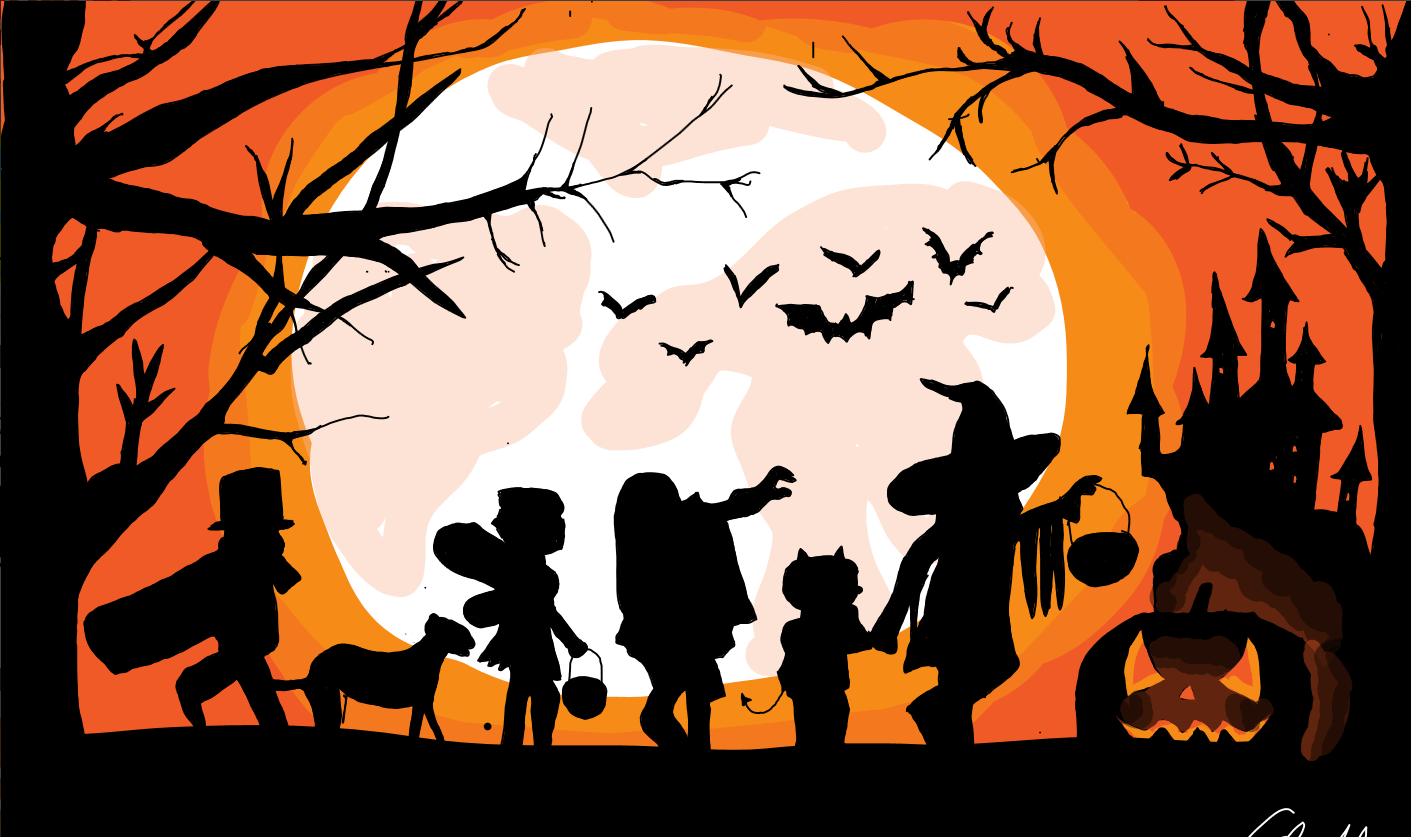 15u45Delfin16uMarthe16u15Lars16u30Owen 16u45Ensar17uTunahan 17u15Cian17u30To Donderdag onder de middagEdenVrijdag 9u30Hailey 